COMITE SPORT ADAPTE DORDOGNE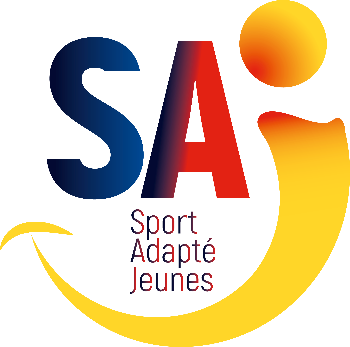 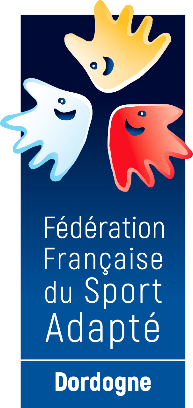 Lieu dit Masseroux  Atur – 24750 – Boulazac Isle Manoir	Tél : 06 46 90 00 53E-mail : cdsa24@gmail.comEn partenariat avec l’association Loubéjac Sports et Loisirs, le comité Dordogne du sport adapté vous invite à participer à cet événement :DEPARTEMENTAL FOOTBALL Entrainement & perfectionnement – SPORT ADAPTE JEUNEJournée loisirMERCREDI 20 OCTOBRE 2021
Stade 15 rue de l’abbé BREUILH24200 Sarlat la CanédaPROGRAMME SPORTIF PREVISIONNEL10H00 		Accueil des équipes 10H30		Début des ateliers13H00		Repas & fin de la journéeRepas issus de vos paniersINFORMATIONS SPORTIVESEquipement : Prévoir une tenue sportive pour la pratique du football, des vestiaires seront à votre disposition.Contenu :  La journée sera sous forme d’entrainement avec des ateliers ludiques et techniques et se finira par une opposition dirigée.Protocole sanitaire : Pour participer à cette journée les encadrants et sportifs de plus de 12 ans devront présenter un pass-sanitaire valide (vaccination complète ou test de moins de 72h). Il vous sera demandé à votre arrivée. Si vous le souhaitez, vous pouvez aussi le joindre à votre inscription. Le port du masque n’est plus obligatoire une fois que vous avez présenté votre pass’sanitaire.La Licence FFSA 2021-2022 est obligatoire.COMITE SPORT ADAPTE DORDOGNELieu dit Masseroux  Atur – 24750 – Boulazac Isle Manoir	Tél : 06 46 90 00 53E-mail : cdsa24@gmail.comFICHE D’ENGAGEMENT - DEPARTEMENTAL FOOT  SPORT ADAPTE JEUNE
Sarlat la Canéda – Mercredi 17 novembre 2021A renvoyer au CDSA24 avant le lundi 15 novembre 2021N° d’affiliation
 et nom de l’AssociationAccompagnateur
N° tel + mailNOMPrénomNé (e)SexeClasse (AB,BC ou CD)